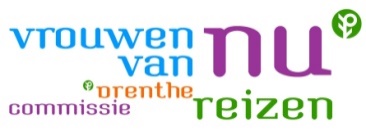 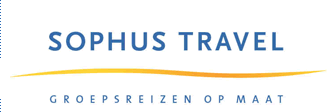 Aanmeldingsformulier reizenAanmeldingsformulier + kopie paspoort sturen/mailen naar: ingemohlman@gmail.com ofNaam Inge MöhlmanAdres Wilhelminastraat 56H 7811 JG EmmenTelefoonnummer 0624906670Toestemmingsverklaring reizenHierbij verklaart ondergetekende, ………………………………………………………..., dat de hieronder aangevinkte persoonsgegevens door Vrouwen van Nu Reiscommissie Drenthe gebruikt mogen worden*: NaamAdresTelefoonnummerE-mailadresGeboortedatumNummer en kopie IDContactgegevens thuisblijverGegevens reis-, annulerings- en ziektekostenverzekering (naam verzekeraar + polisnummer)DieetgegevensMedische gegevens: medicatieMedische gegevens: gebruikte hulpmiddelen* aankruisen waarvoor je toestemming geeftTevens geef ik hiermee toestemming aan de reiscommissie om, indien van toepassing, mijn hierboven genoemde gegevens te delen met de touroperator die de reis verzorgt.Ik mag mijn toestemming op elk moment intrekken, maar begrijp dat dat consequenties heeft voor mijn deelname aan een inmiddels geboekte reis. Datum: 					..............................................................................Naam:	..............................................................................Handtekening:	.............................................................................Naam reis: 10 daagse busreis SlovenièNaam reis: 10 daagse busreis SlovenièNaam reis: 10 daagse busreis SlovenièNaam reis: 10 daagse busreis SlovenièNaam reis: 10 daagse busreis SlovenièData: 18 / 27 juni 2020Reissom (bij minimaal 22 personen):€ 1275.00Reissom (bij minimaal 22 personen):€ 1275.00Toeslag bij <22 deelnemers:€30.00Toeslag bij <22 deelnemers:€30.00Toeslag bij <22 deelnemers:€30.00Toeslag 1pk:€198.00Persoonlijke gegevens deelnemer:Persoonlijke gegevens deelnemer:Persoonlijke gegevens deelnemer:Persoonlijke gegevens deelnemer:Persoonlijke gegevens deelnemer:Persoonlijke gegevens deelnemer:Naam: Naam: Naam: Voorletters:Voorletters:Voorletters:Achternaam: (zoals in paspoort/ID-kaart)Achternaam: (zoals in paspoort/ID-kaart)Achternaam: (zoals in paspoort/ID-kaart)Geboortedatum:Geboortedatum:Geboortedatum:Voornamen: (zoals in paspoort/ID-kaart)Voornamen: (zoals in paspoort/ID-kaart)Voornamen: (zoals in paspoort/ID-kaart)Roepnaam:Roepnaam:Roepnaam:Straat + huisnr:Straat + huisnr:Straat + huisnr:Postcode:Postcode:Postcode:Woonplaats:Woonplaats:Woonplaats:Woonplaats:Telefoon:Telefoon:E-mailadres:E-mailadres:E-mailadres:E-mailadres:Mobiel: Mobiel: Paspoort/ID-kaart nummer:(kopie toevoegen)Paspoort/ID-kaart nummer:(kopie toevoegen)Paspoort/ID-kaart nummer:(kopie toevoegen)Geldig tot:Geldig tot:Geldig tot:Reisvoorkeur*:1-persoonskamer2-persoonskamerNaam kamergenoot:………………………………………………………..Reisvoorkeur*:1-persoonskamer2-persoonskamerNaam kamergenoot:………………………………………………………..Reisvoorkeur*:1-persoonskamer2-persoonskamerNaam kamergenoot:………………………………………………………..Lid van Vrouwen van Nu afdeling: …………………………………………………………….Lidnummer: ……………………………………...Lid van Vrouwen van Nu afdeling: …………………………………………………………….Lidnummer: ……………………………………...Lid van Vrouwen van Nu afdeling: …………………………………………………………….Lidnummer: ……………………………………...Medische informatie:Medische informatie:Thuisblijvers informatie:Thuisblijvers informatie:Thuisblijvers informatie:Dieet/allergieën/eetwensen (kunnen niet voor 100% worden gegarandeerd):…………………………………………………Dieet/allergieën/eetwensen (kunnen niet voor 100% worden gegarandeerd):…………………………………………………Naam: …………………………………………………Telefoon: …………………………………………….Relatie tot deelnemer: …………………………………………………………….Naam: …………………………………………………Telefoon: …………………………………………….Relatie tot deelnemer: …………………………………………………………….Naam: …………………………………………………Telefoon: …………………………………………….Relatie tot deelnemer: …………………………………………………………….Verzekeringsgegevens:Thuisblijver 2:Naam: …………………………………………………Telefoon: …………………………………………….Relatie tot deelnemer: …………………………………………………………….Thuisblijver 2:Naam: …………………………………………………Telefoon: …………………………………………….Relatie tot deelnemer: …………………………………………………………….Ziektekosten (verplicht):Ziektekosten (verplicht):Ziektekosten (verplicht):Ziektekosten (verplicht):Thuisblijver 2:Naam: …………………………………………………Telefoon: …………………………………………….Relatie tot deelnemer: …………………………………………………………….Thuisblijver 2:Naam: …………………………………………………Telefoon: …………………………………………….Relatie tot deelnemer: …………………………………………………………….	PolisnummerThuisblijver 2:Naam: …………………………………………………Telefoon: …………………………………………….Relatie tot deelnemer: …………………………………………………………….Thuisblijver 2:Naam: …………………………………………………Telefoon: …………………………………………….Relatie tot deelnemer: …………………………………………………………….	AlarmnummerTel:Tel:Tel:Thuisblijver 2:Naam: …………………………………………………Telefoon: …………………………………………….Relatie tot deelnemer: …………………………………………………………….Thuisblijver 2:Naam: …………………………………………………Telefoon: …………………………………………….Relatie tot deelnemer: …………………………………………………………….Reisverzekering (verplicht):Reisverzekering (verplicht):Reisverzekering (verplicht):Reisverzekering (verplicht):Thuisblijver 2:Naam: …………………………………………………Telefoon: …………………………………………….Relatie tot deelnemer: …………………………………………………………….Thuisblijver 2:Naam: …………………………………………………Telefoon: …………………………………………….Relatie tot deelnemer: …………………………………………………………….	PolisnummerThuisblijver 2:Naam: …………………………………………………Telefoon: …………………………………………….Relatie tot deelnemer: …………………………………………………………….Thuisblijver 2:Naam: …………………………………………………Telefoon: …………………………………………….Relatie tot deelnemer: …………………………………………………………….	AlarmnummerTel:Tel:Tel:Thuisblijver 2:Naam: …………………………………………………Telefoon: …………………………………………….Relatie tot deelnemer: …………………………………………………………….Thuisblijver 2:Naam: …………………………………………………Telefoon: …………………………………………….Relatie tot deelnemer: …………………………………………………………….*indien indeling op een 2-persoons kamer niet gerealiseerd kan worden, is men de meerkosten voor een 1-persoons kamer verschuldigd.*indien indeling op een 2-persoons kamer niet gerealiseerd kan worden, is men de meerkosten voor een 1-persoons kamer verschuldigd.*indien indeling op een 2-persoons kamer niet gerealiseerd kan worden, is men de meerkosten voor een 1-persoons kamer verschuldigd.*indien indeling op een 2-persoons kamer niet gerealiseerd kan worden, is men de meerkosten voor een 1-persoons kamer verschuldigd.*indien indeling op een 2-persoons kamer niet gerealiseerd kan worden, is men de meerkosten voor een 1-persoons kamer verschuldigd.*indien indeling op een 2-persoons kamer niet gerealiseerd kan worden, is men de meerkosten voor een 1-persoons kamer verschuldigd.Ondertekening:Met ondertekening van dit inschrijfformulier ga ik akkoord met: inschrijving op de reis zoals deze op dit formulier is vermeld en het aangaan van een betalingsverplichting voor deze reis ,het gebruiken van mijn gegevens voor deze reis, alsmede het doorgeven van mijn gegevens aan de touroperator en eventueel verstrekken van een namenlijst aan alle deelnemers;de richtlijnen van Vrouwen van Nu;en bevestig ik dat ik heb begrepen dat:een WA-verzekering en annuleringsverzekering zeer aan te raden zijn en dat eventuele gevolgen van het niet hebben van deze verzekeringen voor rekening van de deelneemster zijn.Ondertekening:Met ondertekening van dit inschrijfformulier ga ik akkoord met: inschrijving op de reis zoals deze op dit formulier is vermeld en het aangaan van een betalingsverplichting voor deze reis ,het gebruiken van mijn gegevens voor deze reis, alsmede het doorgeven van mijn gegevens aan de touroperator en eventueel verstrekken van een namenlijst aan alle deelnemers;de richtlijnen van Vrouwen van Nu;en bevestig ik dat ik heb begrepen dat:een WA-verzekering en annuleringsverzekering zeer aan te raden zijn en dat eventuele gevolgen van het niet hebben van deze verzekeringen voor rekening van de deelneemster zijn.Datum:Handtekening:Plaats:Handtekening: